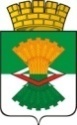 ДУМА       МАХНЁВСКОГО  МУНИЦИПАЛЬНОГО  ОБРАЗОВАНИЯ                                                    третьего созыва                                                         РЕШЕНИЕот  29 ноября   2016 года               п.г.т.Махнево                              № 185Об информации Контрольного управления Махнёвского муниципального образования о результатах проверки «Выполнение функций главного администратора доходов местного бюджета за 2014 – 2015 годы по доходам от продажи земельных участков, государственная собственность на которые не разграничена и которые расположены в границах городского округа»       Рассмотрев информацию Контрольного управления Махнёвского муниципального образования  о результатах проверки «Выполнение функций главного администратора доходов местного бюджета за 2014 – 2015 годы по доходам  от продажи земельных участков, государственная собственность на которые не разграничена и которые расположены в границах городского округа», руководствуясь Уставом Махнёвского муниципального образования, Дума Махнёвского муниципального образования РЕШИЛА:          1. Информацию Контрольного управления Махнёвского муниципального образования о результатах проверки «Выполнение функций главного администратора доходов местного бюджета за 2014 – 2015 годы по доходам от продажи земельных участков, государственная собственность на которые не разграничена и которые расположены в границах городского округа» принять к сведению (прилагается).          2. Рекомендовать Главе  Махнёвского муниципального образования  принять предусмотренные законом меры по устранению выявленных  проверкой нарушений и недостатков.3. Главному администратору доходов бюджета Администрации Махнёвского муниципального образования:          3.1  не допускать в дальнейшей работе нарушений, отмеченных в акте проверки от 31.10.2016 г., при предоставлении земельного участка в собственность;           3.2 осуществлять внутренний финансовый контроль, направленный на соблюдение внутренних стандартов и процедур составления и исполнения бюджета по доходам, составления бюджетной отчетности и ведения бюджетного учета в соответствии с п. 2 ст. 160.2-1 Бюджетного кодекса РФ;          3.3 разработать порядок по осуществлению внутреннего финансового контроля главным администратором доходов бюджета в соответствии со статьей 160.2-1. п.5 БК РФ.            4. Направить настоящее Решение для опубликования в газету «Алапаевская искра» и разместить на официальном сайте  Контрольного управления Махнёвского муниципального образования в сети «Интернет».      5. Настоящее Решение вступает в силу со дня его принятия. Председатель Думы  муниципального образования                                                         И.М.Авдеев Глава муниципального образования                                               А.В.ЛызловПриложениек Решению Думы Махнёвскогомуниципального образования                                                                          от 29.11.2016 г.       №  185Отчето результатах контрольного мероприятия «Выполнение Отделом по управлению муниципальным имуществом и земельными ресурсами функций администратора доходов местного бюджета за 2014 – 2015 годы по доходам от продажи земельных участков, государственная собственность на которые не разграничена и которые расположены в границах городских округов»                                Основание для проведения проверки				        Пункт 1.5. Плана работы Контрольного управления Махнёвского муниципального образования на 2016 год, утвержденного распоряжением председателя Контрольного управления Махнёвского муниципального образования от 25.12.2015 г. № 24.                                                Объект проверкиАдминистрация Махнёвского муниципального образования, Отдел по управлению муниципальным имуществом  и земельными ресурсами Администрации Махнёвского муниципального образования.                                                 Цель проверкиОценить правильность определения выкупной стоимости и своевременность внесения оплаты от продажи земельных участков, государственная собственность на которые не разграничена и которые расположены в границах городских округов, исполнение полномочий главного администратора доходов бюджета.                                                 Срок проверкиС 19 сентября по 27 октября 2016 года                             Проверяемый период2014-2015 годы                                                 Общие сведенияОтдел по управлению муниципальным имуществом и земельными ресурсами Администрации Махнёвского муниципального образования (далее – Отдел по управлению имуществом) является функциональным органом Администрации Махнёвского муниципального образования, не наделенным правами юридического лица и входит в структуру местной Администрации, для осуществления управленческих функций в сфере  имущественных, жилищных и земельных отношений. Положение об Отделе по имуществу утверждено постановлением Администрации Махнёвского муниципального образования от 14.07.2009 г. № 250 (с изменениями от 27.03.2014 № 220).             По результатам контрольного мероприятия установлено:В соответствии с Федеральным законом от 25.10.2001 № 137-ФЗ «О введении в действие Земельного кодекса Российской Федерации» право распоряжения землями, государственная собственность на которые не разграничена, передано органам местного самоуправления.          В соответствии с Перечнями главных администраторов доходов бюджета Махнёвского муниципального образования, утвержденных Решениями Думы Махнёвского муниципального образования от 26.12.2013.№ 436, от 25.12.2014 г. № 534 на 2014-2015 годы, главным администратором доходов бюджета, получаемых от продажи земельных участков, государственная собственность на которые не разграничена и которые расположены в границах городских округов является Администрация  Махнёвского муниципального образования. На основании Решений Думы Махнёвского МО от 26.12.2013 № 417 «О  бюджете Махнёвского муниципального образования на 2014 год и плановый период 2015 и 2016 годов», от 25.12.2014 № 534 «О бюджете Махнёвского муниципального образования на 2015 год и плановый период  2016 и 2017 годов» в соответствии с кодом бюджетной классификации 901 1 14 06012 04 0000 430  запланированы в разделе доходов в местный бюджет средства, получаемые от продажи  земельных участков, государственная собственность на которые не разграничена и которые расположены в границах городских округов в сумме 80,0 тыс.руб., и 248,8 тыс.руб. соответственно.  Поступление доходов от продажи земельных участков за 2014 год составило   133,9 тыс.руб., или на 167,4 % к утвержденному плану. В 2015 году снижение поступления доходов от продажи земельных участков, находящихся в собственности городских округов, государственная собственность на которые не разграничена, исполнение составило 49,2 % к уточненным назначениям.           Согласно представленному Реестру договоров купли-продажи земельных участков государственная собственность на которые не разграничена и которые расположены в границах городских округов за 2014 год заключено 46  договоров купли-продажи земельных участков на сумму 123,9 тыс.руб., за 2015 год – 48 договоров на сумму 92,2 тыс.рублей.К проверке представлено 89 договоров купли-продажи земельных участков из них:- 44 под индивидуальное жилищное строительство;- 9 под личное подсобное хозяйство;- 1 под огородничество;- 29 под капитальные гаражи;- 6 под объект торговли.Площадь предоставленных земельных участков составила 87 152 кв. метров.Сплошным методом проверена правильность определения выкупной цены земельных участков и своевременность внесения оплаты за земельные участки, государственная собственность на которые не разграничена и которые расположены в границах городского округа. Согласно п.п. 2.2 п. 2 Договора купли-продажи  земельного участка «Покупатель» оплачивает цену Участка до подписания договора единовременным платежом. В нарушение условий Договора установлено несвоевременное внесение платы за земельные участки по договорам купли-продажи, заключенным от 28.05.2014 № 231, от 17.07.2014 № 245, от 19.07.2015 № 294, нарушение срока 1 и 11 дней. Пени покупателям земельных участков не предъявлялись, так как условиями Договора данный пункт не предусмотрен.Установлен 1 случай завышения выкупной цены по расчету выкупной цены земельного участка к  договору от 22.12.2014 № 258 на сумму 20 руб.52 копейки.В ходе проверки отмечены факты нарушения установленного статьей 36 Земельного кодекса Российской Федерации порядка предоставления земельных участков, государственная собственность на которые не разграничена и на которых расположены здания, строения, сооружения.        В некоторых случаях решение о предоставлении земельного участка принималось в нарушение пункта 9 Административного Регламента предоставления муниципальной услуги, при отсутствии полного пакета документов, необходимых для приобретения прав на земельный участок, а именно при отсутствии: - договора купли-продажи земельного участка – 22 случая;- копии документа, удостоверяющей личность представителя физического или юридического лица – 3 случая;- заявления на предоставление земельного участка в собственность за плату – 7 случаев;- постановления Администрации о предоставлении земельного участка в собственность – 4 случая;- кадастрового паспорта, либо выписки из кадастрового паспорта – 5 случаев;- выписки из Единого государственного реестра прав на недвижимое имущество и сделок с ним (далее – ЕГРП) о правах на здание, строение, сооружение, находящееся на приобретаемом земельном участке или уведомления об отсутствии в ЕГРП запрашиваемых сведений о зарегистрированных правах на здания, строения, сооружения – 1случай;- копии квитанции об оплате за выкуп земельного участка – 2 случая;- расчета выкупной цены земельного участка – 4 случая.В нарушение пункта 7 Административного Регламента имеют место случаи  нарушения сроков предоставления муниципальной услуги:- постановление местной Администрации о предоставлении земельного участка в собственность принимается позднее срока (30 дней) со дня регистрации заявления;- некоторые договоры купли-продажи земельного участка заключены позднее 30 дней со дня принятия постановления о предоставлении земельного участка в собственность;- в нарушение Регламента договоры  купли-продажи земельного участка от 05.1102014 № 251, от 21.10.2015 № 303, заключены раньше, чем издано постановление Администрации о предоставлении в собственность за плату земельного участка.По представленным  Отделом по имуществу справкам о начислении, оплате и задолженности  по доходам от  продажи земельных участков государственная собственность не разграничена по состоянию на 01.01.2014г. дебиторская задолженность составляет 911руб.56 коп., на 01.01.2016г. 149 руб.76 копеек. Однако согласно Отчету об исполнении бюджета за 2014-2015 годы в формах 0503130, 0503169 дебиторская задолженность отсутствует. Администрацией не ведется должным образом учет задолженности по договорам купли-продажи земельных участков.Объем проверенных средств, охваченный контрольным мероприятием  составил 256,4 тыс.руб., в том числе за 2014 год - 133,9 тыс.руб., 2015 год – 122,5 тыс.рублей.           Акт проверки по результатам контрольного мероприятия Администрацией Махнёвского МО подписан без замечаний.                                       Выводы:1. В 2014 – 2015 годах функции администратора доходов местного бюджета возложены на главного администратора доходов бюджета - Администрацию Махнёвского муниципального образования.Реализацию полномочий местной Администрации по  управлению и распоряжению земельными участками, находящимися в границах городского округа, государственная собственность на которые не разграничена, осуществлял Отдел по управлению муниципальным имуществом Администрации Махнёвского МО.2. В бюджете на 2014-2015 годы доходы получаемые от продажи  земельных участков, государственная собственность на которые не разграничена и которые расположены в границах городских округов запланированы в сумме  80,0 тыс.руб. и 248,8 тыс.руб. соответственно.  3. Поступление доходов от продажи земельных участков за 2014 год составило в сумме 133,9 тыс.руб., или на 167,4 % к утвержденному плану, в 2015 году – 49,2 % к уточненным показателям.4.  В нарушение п.  2 условий Договора купли-продажи земельных участков установлено несвоевременное внесение платы по 3 земельным участкам, нарушение срока 1 и 11 дней. Пени покупателям земельных участков не предъявлялись, так как условиями Договора данный пункт не установлен.5. В нарушение пункта 9 Административного Регламента предоставления муниципальной услуги, принималось решение о предоставлении земельного участка в собственность при отсутствии полного пакета документов, необходимых для приобретения прав на земельный участок.6. Выявлены несоответствия сведений о дебиторской задолженности по доходам от продажи земельных участков по состоянию на 01.01.2014 и 01.01.2016 г.  между сведениями, представленными Отделом по имуществу и сведениями о дебиторской и кредиторской задолженности (форма 0503169) годовой бюджетной отчётности главного администратора доходов бюджета Администрации Махнёвского МО за 2014 - 2015 годы.                                                 Предложения          Главному администратору доходов бюджета Администрации Махнёвского муниципального образования:          - не допускать в дальнейшей работе нарушений, отмеченных в акте проверки от 31.10.2016 г., при предоставлении земельного участка в собственность;           - осуществлять внутренний финансовый контроль, направленный на соблюдение внутренних стандартов и процедур составления и исполнения бюджета по доходам, составления бюджетной отчетности и ведения бюджетного учета в соответствии с п. 2 ст. 160.2-1 Бюджетного кодекса РФ;          - разработать порядок по осуществлению внутреннего финансового контроля главным администратором  доходов бюджета в соответствии со статьей 160.2-1. п.5 БК РФ.          Главе муниципального  образования:          - принять предусмотренные законом меры по устранению выявленных проверкой нарушений и недостатков.Участники контрольного мероприятия:Председатель                                                                              Л.Л.КорелинаИнспектор                                                                                   Л.И.Подкина